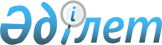 О внесении изменения в постановление от 27 декабря 2007 года № 385 "Об установлении охранной зоны Западно-Алтайского государственного природного заповедника на территории Восточно-Казахстанской области"Постановление Восточно-Казахстанского областного акимата от 10 сентября 2012 года № 214. Зарегистрировано Департаментом юстиции Восточно-Казахстанской области 03 октября 2012 года N 2687      Примечание РЦПИ.

      В тексте сохранена авторская орфография и пунктуация.

      В соответствии со статьей 123 Земельного кодекса Республики Казахстан от 20 июня 2003 года, подпунктом 11) пункта 2 статьи 10 и статьей 18 Закона Республики Казахстан от 7 июля 2006 года «Об особо охраняемых природных территориях», пунктом 2 статьи 27 Закона Республики Казахстан от 23 января 2001 года «О местном государственном управлении и самоуправлении в Республике Казахстан», проектами установления охранной зоны особо охраняемой природной территории, Восточно-Казахстанский областной акимат ПОСТАНОВЛЯЕТ:



      1. Внести в постановление Восточно-Казахстанского областного акимата «Об установлении охранной зоны Западно-Алтайского государственного природного заповедника на территории Восточно-Казахстанской области» от 27 декабря 2007 года № 385 (зарегистрированное в Реестре государственной регистрации нормативных правовых актов за номером 2472, опубликованное 16 февраля 2008 года в газетах «Дидар» № 21-22 (15931), «Рудный Алтай» № 25-26 (18459) следующее изменение:



      приложение 1 к указанному постановлению изложить в новой редакции согласно приложению к настоящему постановлению.



      2. Настоящее постановление вводится в действие по истечении десяти календарных дней после дня его первого официального опубликования.

       Аким области                               Б. Сапарбаев      «СОГЛАСОВАНО»      Исполняющий обязанности начальника

      Восточно-Казахстанской областной

      территориальной инспекции лесного и

      охотничьего хозяйства Комитета

      лесного и охотничьего хозяйства

      Министерства сельского хозяйства

      Республики Казахстан                      Е. Упобаев      04 сентября 2012 года

Приложение

к постановлению

Восточно-Казахстанского

областного акимата

от 10 сентября 2012 года № 214Приложение 1

к постановлению

Восточно-Казахстанского

областного акимата

от 27 декабря 2007 года № 385 Размеры и границы охранной зоны Западно-Алтайского

государственного природного заповедника

      1. Общая площадь охранной зоны – 22475 гектаров, в том числе на землях города Риддера – 14318 гектаров, Зыряновского района – 8157 гектаров.



      2. На землях города Риддера охранная зона расположена вдоль северо-западной границы Западно-Алтайского государственного природного заповедника (далее – Заповедник) сплошной полосой, шириной не менее двух километров. В охранную зону входят земли, принадлежащие коммунальному государственному учреждению «Риддерское лесное хозяйство» управления природных ресурсов и регулирования природопользования Восточно-Казахстанской области – 10218 гектаров, крестьянским хозяйствам – 520,4 гектаров, личным подсобным хозяйствам – 1,3 гектаров, государственному учреждению «Восточно-Казахстанский областной департамент Комитета автомобильных дорог Министерства транспорта и коммуникаций Республики Казахстан» (автодорога А-9 «Усть-Каменогорск – Риддер – граница Российской Федерации») – 101,3 гектаров, коммунальному государственному учреждению «Пихтовское лесное хозяйство» управления природных ресурсов и регулирования природопользования Восточно-Казахстанской области – 3102 гектаров, землям запаса – 375 гектаров.



      3. На землях Зыряновского района охранная зона расположена вдоль южной границы Заповедника сплошной полосой, шириной не менее двух километров. В охранную зону входят земли, принадлежащие коммунальному государственному учреждению «Усть-Каменогорское лесное хозяйство» управления природных ресурсов и регулирования природопользования Восточно-Казахстанской области – 610 гектаров, коммунальному государственному учреждению «Зыряновское лесное хозяйство» управления природных ресурсов и регулирования природопользования Восточно-Казахстанской области – 7547 гектаров.
					© 2012. РГП на ПХВ «Институт законодательства и правовой информации Республики Казахстан» Министерства юстиции Республики Казахстан
				